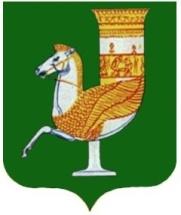 П О С Т А Н О В Л Е Н И ЕАДМИНИСТРАЦИИ   МУНИЦИПАЛЬНОГО  ОБРАЗОВАНИЯ«КРАСНОГВАРДЕЙСКОЕ СЕЛЬСКОЕ ПОСЕЛЕНИЕ»От  14.11.2023 г.  № 144с. КрасногвардейскоеОб утверждении прогноза социально-экономического развития муниципального образования «Красногвардейское сельское поселение» на 2024 год и плановый период 2025  и 2026 годы. На основании Бюджетного кодекса Российской Федерации, Решения СНД МО «Красногвардейское сельское поселение» № 241 от 17.07.2020 г. «Об утверждении Положения о бюджетном процессе в муниципальном образовании  «Красногвардейское  сельское поселение», руководствуясь Уставом муниципального образования «Красногвардейское сельское поселение»                                                   ПОСТАНОВЛЕНИЕ: 	1. Утвердить прогноз социально-экономического развития муниципального образования «Красногвардейское сельское поселение» на 2024 год и плановый период 2025  и 2026 годы, согласно приложению.  	2.  Настоящее постановление подлежит обнародованию в установленном порядке. 	3. Контроль за исполнением настоящего постановления возложить на 1-го заместителя главы МО «Красногвардейское сельское поселение» (Читаова К.Х.).  	4. Настоящее постановление вступает в силу со дня его подписания.Глава  муниципального образования«Красногвардейское сельское поселение»                                                       Д. В. ГавришПроект подготовлен и внесен:Первый заместитель главы    МО «Красногвардейское сельское поселение»                                               К. Х. ЧитаовСогласован:Начальник финансового отдела МО «Красногвардейское сельское поселение»                                               В. М. ВведенскаяНачальник отдела правового сопровожденияи управления имуществом администрацииМО «Красногвардейское сельское поселение»                                              М. Э. ШхалаховПриложение к постановлению администрации муниципального образования «Красногвардейское сельское поселение» от 14.11.2023  г. № 144         ПРОГНОЗ СОЦИАЛЬНО-ЭКОНОМИЧЕСКОГО РАЗВИТИЯМУНИЦИПАЛЬНОГО ОБРАЗОВАНИЯ«КРАСНОГВАРДЕЙСКОЕ  СЕЛЬСКОЕ  ПОСЕЛЕНИЕ» НА 2024 ГОД И ПЛАНОВЫЙ ПЕРИОД 2025 И 2026 ГОДЫ.с. КрасногвардейскоеВВЕДЕНИЕОсновными направлениями  социально – экономического развития муниципального образования «Красногвардейское сельское поселение»» на 2024 г. являются:1.Создание условий  для развития и повышения эффективности сфер экономики:- развитие промышленности;- создание условий для развития малого бизнеса;- развитие аграрного сектора;- развитие потребительского рынка и сферы услуг;- повышение эффективности управления муниципальной собственностью;- формирование благоприятной политики в области трудовых отношений;- инвестиционная политика и развитие строительства.2.Устойчивое функционирование и развитие инфраструктуры сельского поселения:- обеспечение населения сельского поселения транспортными услугами;- обеспечение населения услугами связи;-обеспечение бесперебойной работы жилищно-коммунального хозяйства;- правоохранительная деятельность;- принятие мер по предупреждению чрезвычайных ситуаций;	- обеспечение экологической безопасности.3. Проведение эффективной социальной политики  для формирования благоприятного социального климата и здорового образа жизни населения:	- обеспечение качества, доступности и широкого спектра услуг в социальной сфере;	- развитие образования;	- развитие здравоохранения;	- развитие культуры;	- спорта;	- молодежная политика;1. ПРОМЫШЛЕННОСТЬ    Прогноз разработан на основе анализа развития промышленности сельского поселения по итогам работы за 2022-2023 годы, исходя из оценочных результатов развития в текущем году и направлений развития на среднесрочную перспективу. Его базой являются прогнозы первичных звеньев экономической системы – предприятий и организаций всех форм собственности.	Разработка прогноза проводилась в соответствии с методическими рекомендациями  по прогнозно-аналитической деятельности, требованиями ранее принятых основополагающих документов, определяющих  перспективу развития сельского поселения.	Показатели прогноза разработаны в двух вариантах. Первый вариант (консервативный) – исходит из относительно устойчивой, но по сравнению с текущим периодом несколько менее благоприятной комбинацией внешних и внутренних условий. Второй вариант - исходит из сценария достаточно благоприятного сочетания внешних и внутренних условий развития отрасли. В качестве основного (базового) используется второй вариант прогноза.Анализ ситуации в промышленности по итогам 1-го полугодия 2023 года показал, что рост объемов и повышение конкурентоспособности продукции наблюдается на предприятиях, где серьезно занимаются вопросами модернизации и реконструкции производств, внедрения современных технологических процессов.Рост объемов производства в течении 1-го полугодия 2023 года обеспечивали в основном предприятия пищевой и металлообрабатывающей промышленности. Так наибольший вклад в районные показатели внесли следующие ведущие предприятия Красногвардейского сельского поселения: ООО «Красногвардейский молочный завод» (производство и переработка молочной продукции), ООО «Диас» (производство сельхозорудий и др). Данными предприятиями за 1-ое полугодие 2023 года произведено продукции на сумму 2033,3 млн.руб., что составляет 72,3% от общего объема произведенной продукции.Заметный вклад в показатели внесли новые предприятия: ООО «ПО Красногвардейское» (производство грибных ящиков), и ООО «ЮгАгроПродукт» (производство подсолнечного масла). По крупным предприятиям за 1-ое полугодие 2023 года производство составило 2033,3 млн. руб., что на 333,1 млн.руб. больше  показателя за аналогичный период 2022 года в связи с увеличением объема производства выпускаемой продукции  ООО «Красногвардейский молочный завод».Среди предприятий пищевой промышленности основную долю объемов производства ежеквартально обеспечивает ООО «Красногвардейский молочный завод». Это одно из передовых и бюджетообразующих предприятий Красногвардейского района. По итогам 1-го полугодия 2023 года ООО «Красногвардейский молочный завод» произведено молочной продукции на сумму 1845,2 млн.руб., что на 392,9 млн.руб. больше аналогичного периода прошлого года. Увеличение объемов производства произошло за счет увеличения спроса на выпускаемую продукцию. Заметного увеличения объемов производства за 1-ое полугодие 2023 года добились также в ООО «Гюмри», темп роста составил 154,1%. Заметный вклад в показатели промышленного производства внесло новое предприятие ООО «ЮгАгроПродукт», которое начало производство подсолнечного масла на территории района. Так за 1-ое полугодие 2023 года данным предприятием было произведено 4078,9 тонн масла подсолнечного на общую сумму 259,5 млн.руб. На неопределенный срок приостановлена деятельность ООО «Алекс», занимающегося производством колбасных изделий. Одна из основных причин остановки производства проблемы в расчетах предприятия с дебиторами, а также снижение спроса на продукцию предприятия.Среди предприятий металлообрабатывающей промышленности основную долю объемов производства ежеквартально обеспечивает ООО «Диас» (производство сельхозорудий и металлоконструкций). Так по итогам 1-го полугодия 2023 года в ООО «Диас» объем производства по сравнению с прошлым годом снизился на 59,8 млн.руб., темп роста составил 75,8%.На 1 июля 2023 года в Красногвардейском сельском поселении было произведено 1591,6 тыс.шт. кирпича на сумму 17,86 млн.руб. Данный результат достигли работники ИП Беданокова Н.М. (кирпичный завод ООО «Прометей»), которые произвели 791,62 тыс.шт. кирпича, темп роста составил 27,7%, а также работники ООО «Меркурий», которые произвели 800,0 тыс.шт. кирпича, темп роста составил 32,3%.Не смотря на все сложности по прогнозу в 2024 году рост объемов производства сохранится у предприятий пищевой и перерабатывающей промышленности, а также у предприятий металлообрабатывающей промышленности.2. ИНВЕСТИЦИИ    Повышение эффективности привлечения инвестиций в экономику Красногвардейского сельского поселения и создание благоприятного инвестиционного климата на основе формирования единого экономического пространства в поселении является одним из приоритетных направлений инвестиционной политики. Социально-экономическая значимость инвестиционных проектов  для развития муниципального образования «Красногвардейское сельское поселение» заключается в следующем: повышение инвестиционной привлекательности поселения; укрепление позитивного  имиджа поселения;создание более благоприятных условий для развития деловой активности в поселении (инфраструктурный эффект);увеличение налоговых платежей в местный бюджет;создание дополнительных рабочих мест. Так на объекты Красногвардейского сельского поселения за 1 полугодие 2023 года  за счет средств федерального, республиканского и местного бюджетов, а также за счет средств частных инвесторов были направлены следующие средства:Перечень инвестиционных  вложений в социальную сферу и объекты  жизнедеятельности  Красногвардейского сельского поселенияПеречень инвестиционных  вложений промышленных предприятийКрасногвардейского сельского поселения за 1 полугодие 2023 годПеречень инвестиционных  вложений  предприятий потребительского рынка Красногвардейского сельского поселения  за 1 полугодие  2023 годИнформация о деятельности по обеспечению благоприятного инвестиционного климата в МО «Красногвардейское сельское поселение» размещена на официальном сайте органонов местного самоуправления в разделе «Деятельность по обеспечению благоприятного инвестиционного климата в МО «Красногвардейский район».В целях привлечения инвесторов на мощности неиспользуемых производств в МО «Красногвардейский район» разработаны следующие инвестиционные площадки:Производство легкой и пищевой промышленности Красногвардейский район, с. Красногвардейское, ул. Шоссейная, 141 (ангар 500 м2); 2. 	Производство легкой и пищевой промышленности Красногвардейский район, с. Красногвардейское, ул. Шоссейная, 141 (склад 3000 м2);3. Производство пищевой (не пищевой) промышленности Красногвардейский район, с. Красногвардейское, ул. Мира, 173, ООО «Юр-Ан и К» (производственное помещение 1105 м2);.4. Производство пищевой промышленности Красногвардейский  район с.Красногвардейское, ул.Полевая, 5, ООО «Алекс»;3. ПОТРЕБИТЕЛЬСКИЙ РЫНОК        Прогноз разработан на основе анализа развития потребительского рынка сельского поселения по итогам работы за 2021,2022,2023  годы, исходя из оценочных результатов развития в текущем году и направлений развития на среднесрочную перспективу. Его базой являются прогнозы первичных звеньев экономической системы – предприятий и организаций всех форм собственности.	Разработка прогноза проводилась в соответствии с  методическими рекомендациями  по прогнозно-аналитической деятельности, требованиями ранее принятых основополагающих  документов.	Показатели прогноза разработаны в двух вариантах. Первый вариант (умеренный)– исходит из относительно устойчивой, но  по сравнению с текущим  периодом несколько менее благоприятной комбинацией внешних и внутренних условий. Второй вариант (базовый) -  исходит из сценария достаточно благоприятного сочетания внешних и внутренних условий развития отрасли. В качестве основного (базового) используется второй вариант прогноза.	В целом  прогноз  развития потребительского рынка МО «Красногвардейское сельское поселение»» на 2024-2026 гг. предполагает  позитивные изменения в данной сфере экономики. В сфере торговли, с учетом индивидуальных предпринимателей, занято свыше 1000 человек. Отрасль продолжает занимать лидирующее положение в сфере малого бизнеса. Современный потребительский рынок сельского поселения характеризуется высоким уровнем товарной насыщенности и достаточно развитой сетью предприятий торговли, положительной динамикой роста оборота розничной торговли. Увеличение объемов розничного товарооборота ожидается по всем каналам реализации.В целях содействия  развитию потребительского рынка в 2023 году продолжалась работа по контролю за  ассортиментом реализуемых товаров, в том числе товаров повседневного спроса. Население муниципального образования «Красногвардейское сельское поселение» в достаточном ассортименте обеспечено социально–значимыми товарами. За 1 полугодие 2023 года осуществлялись меры по реализации Указа Президента РА «О мерах по стабилизации цен на отдельные виды социально-значимых продовольственных товаров в Республике Адыгея». Во исполнение данного Указа проводился еженедельный мониторинг цен на социально-значимые товары по 33 видам  продовольственной продукции. Ведется работа с руководителями и индивидуальными предпринимателями, занятыми в сфере торговли, по соблюдению требований данного Указа Президента РА. По вопросам защиты  нарушенных прав потребителей за первое полугодие 2023 года  обращений не поступало. Для обращения потребителей по возникающим вопросам и жалобам в сфере торговли и бытового обслуживания продолжает работать «Горячая линия». Основными задачами развития потребительского рынка в 2024 году остается полное и качественное удовлетворение растущего потребительского спроса на товары и услуги, увеличение доли отечественных товаров в товарной массе, удовлетворение значительной части потребительского спроса за счет продукции собственного производства.4. СЕЛЬСКОЕ ХОЗЯЙСТВО    В целях обеспечения потребности агропромышленного комплекса и населения Красногвардейского сельского поселения в сельхозпродукции, сокращения безработицы в  населённых пунктах, развития личного подворья и фермерских хозяйств администрацией Красногвардейского сельского поселения будет продолжена работа по дальнейшему развитию сельскохозяйственного производства.Общая площадь Красногвардейского сельского поселения составляет-7205,1 га.В 2023 году сельскохозяйственных предприятий сельского поселения всех форм собственности имеется 5147 га пашни, из них:                                                                                                                                                                  в СПК «Родина» -   1000 га,       в крестьянских (фермерских) хозяйствах – 1713 га,в прочих сельскохозяйственных предприятиях - 899га,земли занятые земляникой садовой – 1535 га.Под ИЖС и в личных подсобных хозяйствах 1365 га.Земля под организациями, предприятиями, объектами торговли, зданиями обороны и безопасности, школами, детскими садами, больницами и т.д.-415,7 га.Земля под дорогами-368 га.Земля под лесополосами-90 га.Земля под водными объектами и болотами-57 га.На 2024 год перед животноводами сельского поселения поставлена задача по увеличению поголовья животных и повышению их продуктивности. На 01.10.2023 года в СПК «Родина» имелось 800 голов  КРС, из них 360 коров. В личных подсобных хозяйствах граждан имеется 81  голова КРС из них 37 – коров, свиней - 41 голова, птиц - 5776. В СПК «Родина» за январь – сентябрь 2023 года произведено молока – 11,48 тонн.В 2024 году на  территории муниципального образования «Красногвардейское сельское поселение» будут реализовываться ряд муниципальных и ведомственных программ:- МП «Комплексное развитие коммунальной инфраструктуры МО «Красногвардейского сельского поселения» на 2023-2025 гг. с объемом финансирования в 2024 г -700,0 тыс. руб. - МП «Военно-патриотическое воспитание молодежи МО «Красногвардейское сельское поселение» на 2024-2026гг.» с объемом финансирования в 2024г.- 250,0 тыс. руб.- МП «Развитие физической культуры и спорта в МО «Красногвардейское сельское поселение» на 2024-2026 годы» с объемом финансирования в 2024г.- 420,0 тыс. руб. - МП «Благоустройство и развитие территории муниципального образования «Красногвардейское сельское поселение» на 2024-2026 годы» с объемом финансирования в 2024г.- 6924,5 тыс. руб.- МП «Мероприятия по профилактике терроризма и экстремизма, а также минимизации и (или) ликвидации последствий проявления терроризма и экстремизма на территории МО «Красногвардейское сельское поселение» на 2024-2026гг.» с объемом финансирования в 2024г.- 10,0 тыс. руб.- МП «Содержание и ремонт памятников и обелисков МО «Красногвардейское сельское поселение» на 2024-2026гг.» с объемом финансирования в 2024г.- 350,0 тыс. руб.- МП «Комплексное развитие транспортной инфраструктуры на 2018-2028 годы» с объемом финансирования в 2024г. – 5060,5 тыс. руб.- МП «Формирование современной городской среды на период с 2018-2024 годы на территории МО «Красногвардейское сельское поселение» с объемом финансирования в 2024г. – 3220,2 тыс. руб.- МП «Противодействие коррупции в МО «Красногвардейское сельское поселение» на 2024-2026 гг. – 10,0 тыс.руб.- МП «Поддержка малого и среднего предпринимательства в МО «Красногвардейское сельское поселение» на 2024-2026 гг. – 10,0 тыс.руб.5. БЛАГОУСТРОЙСТВО НАСЕЛЕННЫХ ПУНКТОВВ целях улучшения благоустройства территории населенных пунктов МО «Красногвардейское сельское поселение» в 2024 году будут продолжены работы по ремонту и содержанию дорог, тротуаров.За счет средств Федерального и Республиканского бюджетов, а так же дорожного фонда сельского поселения, а это 4,3 млн. руб. в 2024 году планируется:- устройство тротуара по ул. Первомайской от ул. Садовой до здания ОГИБДД МВД России по Красногвардейскому району;- реконструкция подъездной автодороги в с. Красногвардейском по ул. Кооперативной, ул. Советской, ул. 50 лет Октября к стадиону (спортивному ядру) «Олимп;- ремонт асфальтового дорожного покрытия по ул. Степная  в с.Красногвардейском.- работы по грейдированию и гравированию дорог;- работы по ямочному ремонту дорог с асфальтобетонным покрытием.  Кроме того, в 2024 году будут продолжены работы по:- восстановлению уличного освещения по улицам населенных пунктов сельского поселения;- содержанию мест захоронения и устройство изгородей на кладбищах;- ремонту памятников и обелисков;- содержанию мест общего пользования – парков, скверов, площадей и их озеленению.- уничтожению сорной растительности и вырубке аварийных деревьев.	Будет продолжена работа по реализации программы «Формирование современной  городской среды на период с 2018 по 2024 годы на территории муниципального образования «Красногвардейское сельское поселение»  целями исполнения которой при финансировании из федерального и республиканского бюджетов планируется провести работы по благоустройству дворовой территории многоквартирного дома в с.Красногвардейском по ул. Горького, 5.	Одной из важнейших задач в 2024 году будут являться мероприятия по устойчивой работе и финансовому оздоровлению в коммунальной сфере поселения, а так же улучшению качества оказываемых коммунальных услуг. 6. МОЛОДЕЖНАЯ ПОЛИТИКА И СПОРТРабота в области молодежной политики в 2024 году будет направлена на создание условий для духовного, нравственного, интеллектуального, физического развития личности, реализацию творческого потенциала и социальной активности молодежи, формирование и укрепление правовых, социально-экономических, организационных условий для гражданского становления и социальной самореализации молодежи, а так же патриотическое воспитание жителей Красногвардейского сельского поселения, формирование единого духовно-развитого гражданского общества.В сфере молодёжной политики запланированы к реализации следующие мероприятия: - работа с молодыми инвалидами (привлечение молодых инвалидов к занятиям физической культурой и спортом, к участию в районных спортивных соревнованиях и культурно-массовых мероприятиях);-- формирование у молодежи гражданственности и стимула к здоровому образу жизни; - выявление и использование наиболее эффективной практики патриотического воспитания молодежи;- активизацию интереса к изучению истории России и формирование чувства уважения к прошлому нашей страны;- работа с трудными подростками (совместно  с  КДН  и  ПДН  РОВД  проведение  рейдовых  мероприятий  в  неблагополучных  семьях  и  местах  массового  отдыха  молодежи с  целью  профилактики  правонарушений и преступлений, тесное взаимодействие с учебными заведениями сельского поселения по профилактике правонарушений среди учащихся;- закрепление за несовершеннолетними правонарушителями,  состоящими на учете, шефов, из числа членов муниципальных служащих, квартальных уполномоченных, депутатов сельского поселения.  - поддержка деятельности детских и молодежных общественных организаций.- организация профилактических мероприятий по проблемам алкоголизма, наркомании, табакокурения среди детей и молодежи.В 2024 году в области физической культуры и спорта будут реализованы следующие мероприятия:- участие в соревнованиях,  турнирах, открытых  первенствах по лёгкой атлетике, волейболу, футболу, шахматам, баскетболу;-  участие  в  районных соревнований по видам спорта и комплексные мероприятия, в том числе пропаганда здорового образа жизни, фестивали ГТО РА в рамках всероссийского физкультурно-спортивного комплекса, «Президентские состязания», «Президентские спортивные игры», спартакиада летние сельские спортивные игры, соревнование по мини-футболу среди сотрудников администраций, соревнования по настольному теннису среди сотрудников администраций, соревнования по стрельбе из пневматической винтовки, велопробег в рамках празднования Дня образования, «Спорт, учеба и труд рядом живут», спартакиада среди граждан с ограниченными возможностями, борьба самбо, дзюдо, футбол среди юношей «Кожаный мяч», «Мини-футбол в школу», «Локобол», футбол среди любительских команд, массовые мероприятия по уличному баскетболу «Оранжевый мяч», чемпионат, турниры, первенства РА по шахматам, районный турнир по волейболу, посвященный Дню 8 марта, мини-футбол посвященный памяти А.Мукова, спортивный праздник, посвященный Дню Победы в ВОВ 1941-1945гг., районный турнир по футболу среди юных футболистов, посвященный Дню России, 1 круг Чемпионата Красногвардейского района, физкультурно-массовые мероприятия, посвященные Всероссийскому Олимпийскому Дню, спортивный праздник посвященный памяти Н. Шевелева, районный турнир по мини-футболу посвященный памяти И.И. Чучваги, 2 круг Чемпионата Красногвардейского района по футболу, районный турнир по стритболу посвященный памяти Ю.К. Шхачемукова, турнир по футболу посвященный памяти А.И. Бекмана,  спортивный праздник, посвященный Дню Республики Адыгея, спортивный праздник, посвященный памяти И.Л. Шифрина, турнир по борьбе самбо посвященный памяти М.И. Кудаева,  спортивный праздник, посвященный памяти Б.Г. Авакимяна, спартакиада среди инвалидов по доступным видам спортапосвященному Международному Дню инвалидов, организация районных круглых столов, бесед, кинолекториев по профилактике правонарушений и преступлений среди несовершеннолетних и молодежи и формирования законопослушного поведения. 7. ОХРАНА ПРАВОПОРЯДКААнализ состояния преступности показывает, что она становится более организованной и профессиональной, возрастает техническая оснащенность  и уровень самозащиты преступных   элементов от разоблачения, возрождаются преступные традиции, в противоправную деятельность вовлекается молодежь.В этой сложной обстановке правоохранительные органы несут основную нагрузку  по противодействию организованной преступности. Приоритетными   должны стать задачи усиления роли сельского поселения, направленные на создание эффективной системы борьбы с преступностью, путем принятия мер социального, экономического, воспитательного, организационного, информационно-аналитического и правового характера.Проведение мероприятий направленных на снижение аварийности и безопасности  дорожного движения на территории сельского поселения.№№ п/пНаименование объектаОсвоено средств за 1 полугодие2023 г. (млн. руб.)Строительство баскетбольной площадки с. Красногвардейское0,65Благоустройство детской площадки с.Красногвардейское ул. Мира,395В0,7итого1,35Наименование предприятияВид инвестиционных вложенийСумма        инвестиций за 1 полугодие 2023 г., млн.руб.ООО «Красногвардейский молочный завод»Приобретение оборудования-термоформовочная машина11,7ООО «ДИАС»Приобретение автомобиля КАМАЗ 4,63итого16,33Наименование предприятияВид инвестиционных вложенийСумма        инвестиций за 1 полугодие.2023 г., млн.руб.ИП Паутов Р.Ю. Строительство объектов услуг3,4ИП Намитоков Р.Строительство торгового объекта «Победа»15Итого18,4